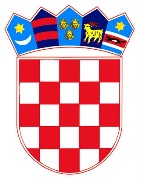     REPUBLIKA HRVATSKAMinistarstvo pravosuđaMJESEČNO IZVJEŠĆE O STANJU ZEMLJIŠNOKNJIŽNIH PREDMETA U OPĆINSKIM SUDOVIMA REPUBLIKE HRVATSKEza kolovoz 2018. Sadržaj: I. UVOD	2II. STANJE ZEMLJIŠNOKNJIŽNIH PREDMETA U OSRH OD 1. DO 31. KOLOVOZA 2018. .……………………………………………………………………………………….………...3III. KOEFICIJENT AŽURNOSTI I VRIJEME RJEŠAVANJA REDOVNIH ZK PREDMETA	7IV. POSTOTAK RIJEŠENIH REDOVNIH ZK PREDMETA U ODNOSU NA MJESEČNI PRILIV REDOVNIH ZK PREDMETA	12V. ZEMLJIŠNOKNJIŽNI ODJELI PREMA BROJU NERIJEŠENIH REDOVNIH ZK PREDMETA	16VI. ZEMLJIŠNOKNJIŽNI ODJELI S VIŠE OD 1.000 NERIJEŠENIH REDOVNIH ZK PREDMETA	17VII. PREGLED AKTIVNOSTI OPĆINSKOG GRAĐANSKOG SUDA U ZAGREBU	19VIII. PREGLED AKTIVNOSTI OPĆINSKOG SUDA U NOVOM ZAGREBU	20IX. PREGLED AKTIVNOSTI OPĆINSKOG SUDA U SPLITU	21X. STRUKTURA ZEMLJIŠNOKNJIŽNIH PREDMETA PREMA SLOŽENOSTI	22XI. INTENZITET AKTIVNOSTI U ODNOSU NA PRETHODNI MJESEC	34XII. ELEKTRONIČKO POSLOVANJE U ZEMLJIŠNOKNJIŽNIM ODJELIMA OSRH	35XIII. PRAĆENJE AKTIVNOSTI ZEMLJIŠNOKNJIŽNIH ODJELA OD KOLOVOZA 2004. DO 31. KOLOVOZA 2018..	36XIV. POPIS TABLICA, GRAFIKONA	41I. UVODZakon o područjima i sjedištima sudova stupio je na snagu 1. travnja 2015., a prema kojem je u Republici Hrvatskoj ustanovljeno ukupno 107 zemljišnoknjižnih odjela u 22 općinska suda. S obzirom da je odlukom ministra pravosuđa od 16. svibnja 2016. zemljišnoknjižni odjel Vrgorac spojen sa zk odjelom Metković, statistički podaci za isti prikazuju se u podacima zk odjela Metković.U svibnju i lipnju 2016. godine provedena je implementacija ZIS-a (Zajednički informacijski sustav zemljišnih knjiga i katastra) u preostala 24 zemljišnoknjižna odjela općinskih sudova što je dovelo do smanjenja broja rješavanja zk predmeta zbog potrebne višednevne edukacije svih zk referenata, kao i pripreme početka rada u novoj aplikaciji. Do 30. lipnja 2016. ZIS je uveden u svih 107 zk odjela općinskih sudova.Izrada statističkih izvješća obavlja se korištenjem metodologije određene od strane Ministarstva pravosuđa te je 1. studenog 2014. uvedena nova metodologija na način da se posebno prati rješavanje redovnih zemljišnoknjižnih predmeta (upisi), odnosno broj dana za njihovo rješavanje (cilj je do 7 dana) i rješavanje posebnih zemljišnoknjižnih postupaka koji obuhvaćaju prigovore, žalbe, pojedinačne ispravne postupke, prijedloge za povezivanje zemljišne knjige i knjige položenih ugovora te postupke obnove, osnivanja i dopune zemljišne knjige, a koji su ustvari raspravni postupci, vezani zakonskim rokovima za pojedina postupanja, a dovršenje istih bi trebalo biti u razumnom roku.Dana 15. ožujka 2017. na snagu je stupio Pravilnik o dopunama Pravilnika o tehničkim i drugim uvjetima elektroničkog poslovanja u zemljišnim knjigama (“Narodne novine”, broj 23/17.) kojim je, pored već postojeće mogućnosti izdavanja zemljišnoknjižnih izvadaka elektroničkim putem, ovlaštenim korisnicima (javnim bilježnicima i odvjetnicima) omogućeno i podnošenje prijedloga elektroničkim putem. Stoga se od ožujka 2017. u okviru praćenja redovne statistike zemljišnoknjižnih odjela prati i intenzitet elektroničkog poslovanja u zemljišnim knjigama, koji podaci su evidentirani u statistici ZIS-a.II. STANJE ZEMLJIŠNOKNJIŽNIH PREDMETA U OSRH OD 1. DO 31. KOLOVOZA 2018.Kretanje predmeta u kolovozu 2018.Izdano je 82.834 zk izvadaka;Zaprimljeno je 32.835 zk predmeta (31.268 redovnih predmeta i 1.567 posebnih predmeta);Riješeno je 31.139 zk predmeta (29.733 redovnih predmeta i 1.406 posebnih predmeta);Ukupan broj redovnih neriješenih zk predmeta na razini Republike Hrvatske iznosi 52.337 zk predmeta;Ukupan broj neriješenih zk predmeta u posebnim postupcima na razini Republike Hrvatske iznosi 25.566 zk predmeta.Tablica 1. Prikaz stanja izdanih zk izvadaka, zaprimljenih, riješenih i neriješenih zk predmetaIzvor: Službeni podaci Ministarstva pravosuđa, ažurirano i obrađeno 25. rujna 2018.*Podaci za ZKO Sv.Ivan Zelina, ZKO Križevci i ZKO Solin preuzeti iz ZIS-a 25. rujna 2018..III. KOEFICIJENT AŽURNOSTI I VRIJEME RJEŠAVANJA REDOVNIH ZK PREDMETA U kolovozu 2018. prosječno potrebno vrijeme za rješavanje redovnih zk predmeta je 35 radnih dana. Na razini Republike Hrvatske broj neriješenih redovnih predmeta veći je od mjesečnog priliva -1,59. Tablica 2. Prikaz svih zemljišnoknjižnih odjela s koeficijentom ažurnosti i potrebnim vremenom za rješavanje zk predmetaIzvor: Službeni podaci Ministarstva pravosuđa, ažurirano i obrađeno 25. rujna 2018.*Podaci za ZKO Sv.Ivan Zelina, ZKO Križevci i ZKO Solin preuzeti iz ZIS-a 25. rujna 2018.U tablici 3. grupirani su svi zemljišnoknjižni odjeli s obzirom na potrebno vrijeme za rješavanje zk predmeta. Tablica 3. Broj zemljišnoknjižnih odjela prema potrebnom vremenu za rješavanje zk predmetaIzvor: Službeni podaci Ministarstva pravosuđa, ažurirano i obrađeno 25. rujna 2018.U tablici 4. prikazani su zemljišnoknjižni odjeli kojima je za rješavanje zk predmeta potrebno duže od 90 dana. Tablica 4. Zemljišnoknjižni odjeli u kojima je trajanje rješavanja zk predmeta duže od 90 danaIzvor: Službeni podaci Ministarstva pravosuđa, ažurirano i obrađeno 25. rujna 2018.Iz tablice 4. proizlazi da je u zemljišnoknjižnim odjelima s vremenom rješavanja dužim od 90 dana ukupan broj neriješenih redovnih zk predmeta 19.716 što s obzirom na ukupan broj neriješenih redovnih zk predmeta na razini Republike Hrvatske (52.337 zk predmeta) čini 37,67% neriješenih redovnih zk predmeta.IV. POSTOTAK RIJEŠENIH REDOVNIH ZK PREDMETA U ODNOSU NA MJESEČNI PRILIV REDOVNIH ZK PREDMETAUzimajući u obzir broj riješenih redovnih zk predmeta u odnosu na mjesečni priliv redovnih zk predmeta, postotak riješenih redovnih zk predmeta u zemljišnoknjižnim odjelima svih općinskih sudova u Republici Hrvatskoj prikazan je u tablici 5. Tablica 5. Postotak riješenih redovnih zk predmeta u odnosu na mjesečni priliv Izvor: Službeni podaci Ministarstva pravosuđa, ažurirano i obrađeno 25. rujna 2018.*Podaci za ZKO Sv.Ivan Zelina, ZKO Križevci i ZKO Solin preuzeti iz ZIS-a 25. rujna 2018.Za  kolovoz 2018. proizlazi da je: -    54 ZK odjela riješilo broj predmeta u visini mjesečnog priliva ili više od mjesečnog priliva, -    53 ZK odjela riješilo manji broj predmeta od mjesečnog prilivaV. ZEMLJIŠNOKNJIŽNI ODJELI PREMA BROJU NERIJEŠENIH REDOVNIH ZK PREDMETAPrema podacima navedenim u tablici 6. prikazan je broj zemljišnoknjižnih odjela s obzirom na ukupan broj neriješenih redovnih zk predmeta (52.337 predmeta) te postotak istih. Tablica 6. Zemljišnoknjižni odjeli u odnosu na broj neriješenih redovnih zk predmetaIzvor: Službeni podaci Ministarstva pravosuđa, ažurirano i obrađeno 25. rujna 2018.U 18 zemljišnoknjižnih odjela općinskih sudova s više od 1.000 neriješenih redovnih zk predmeta nalazi se 36.149 predmeta, što je 69,07% od ukupnog broja neriješenih redovnih zk predmeta svih zemljišnoknjižnih odjela u Republici Hrvatskoj. Grafikon 1. Postotak neriješenih redovnih zk predmeta po broju zemljišnoknjižnih odjela u ukupnom broju neriješenih redovnih zk predmetaIzvor: Službeni podaci Ministarstva pravosuđa, ažurirano i obrađeno 25. rujna 2018.VI. ZEMLJIŠNOKNJIŽNI ODJELI S VIŠE OD 1.000 NERIJEŠENIH REDOVNIH ZK PREDMETAU zemljišnoknjižnim odjelima s više od 1.000 neriješenih redovnih zk predmeta nalazi se 36.149 zk predmeta.Tablica 7. Prikaz zemljišnoknjižnih odjela s više od 1.000 neriješenih redovnih zk predmetaIzvor: Službeni podaci Ministarstva pravosuđa, ažurirano i obrađeno 25. rujna 2018.Grafikon 2. Broj neriješenih redovnih zk predmeta u zemljišnoknjižnim odjelima s više od 1.000 neriješenih redovnih zk predmeta u odnosu na protekli mjesecIzvor: Službeni podaci Ministarstva pravosuđa, ažurirano i obrađeno 25. rujna 2018.VII. PREGLED AKTIVNOSTI OPĆINSKOG GRAĐANSKOG SUDA U ZAGREBUTablica 8. Stanje Općinskog građanskog suda u ZagrebuIzvor: Službeni podaci Ministarstva pravosuđa, ažurirano i obrađeno 25. rujna 2018.  *Podaci za ZKO Sv.Ivan Zelina preuzeti iz ZIS-a 25. rujna 2018.U odnosu na ukupan broj neriješenih redovnih zk predmeta na razini cijele Republike Hrvatske (52.337 predmeta), broj neriješenih redovnih zk predmeta Općinskog građanskog suda u Zagrebu čini 11,41% neriješenih redovnih zk predmeta. Grafikon 3. Prikaz neriješenih redovnih zk predmeta OGS-a u Zagrebu u odnosu na protekli mjesecIzvor: Službeni podaci Ministarstva pravosuđa, ažurirano i obrađeno 25. rujna 2018.VIII. PREGLED AKTIVNOSTI OPĆINSKOG SUDA U NOVOM ZAGREBUTablica 9. Stanje Općinskog suda u Novom ZagrebuIzvor: Službeni podaci Ministarstva pravosuđa, ažurirano i obrađeno 25. rujna 2018.U odnosu na ukupan broj neriješenih redovnih zk predmeta na razini Republike Hrvatske (52.337 predmeta), broj neriješenih redovnih zk predmeta Općinskog suda u Novom Zagrebu čini 1,28 % neriješenih redovnih zk predmeta. Grafikon 4. Prikaz neriješenih redovnih zk predmeta Općinskog suda u Novom Zagrebu u odnosu na protekli mjesecIzvor: Službeni podaci Ministarstva pravosuđa, ažurirano i obrađeno 25. rujna 2018.IX. PREGLED AKTIVNOSTI OPĆINSKOG SUDA U SPLITUTablica 10. Stanje Općinskog suda u SplituIzvor: Službeni podaci Ministarstva pravosuđa, ažurirano i obrađeno 25. rujna 2018.  *Podaci za ZKO Solin preuzeti iz ZIS-a 25. rujna 2018.U odnosu na ukupan broj neriješenih redovnih zk predmeta na razini Republike Hrvatske (52.337 predmeta), broj neriješenih redovnih zk predmeta Općinskog suda u Splitu čini 34,82% neriješenih redovnih zk predmeta. Grafikon 5. Prikaz neriješenih redovnih zk predmeta Općinskog suda u Splitu u odnosu na protekli mjesecIzvor: Službeni podaci Ministarstva pravosuđa, ažurirano i obrađeno 25. rujna 2018.X. STRUKTURA ZEMLJIŠNOKNJIŽNIH PREDMETA PREMA SLOŽENOSTI U kolovozu 2018. na razini svih zemljišnoknjižnih odjela OSRH-a zaprimljeno je 371 prigovor, 122 žalbe, 834 pojedinačnih ispravnih postupaka, 68 prijedloga za povezivanje zemljišne knjige i knjige položenih ugovora te 44 prijedloga za obnovu, osnivanje i dopunu zemljišne knjige.Tablica 11. Zaprimljeni posebni zemljišnoknjižni predmetiIzvor: Službeni podaci Ministarstva pravosuđa, ažurirano i obrađeno 25. rujna 2018.*Podaci za ZKO Sv.Ivan Zelina, ZKO Križevci i ZKO Solin preuzeti iz ZIS-a 25. rujna 2018.U kolovozu 2018. ukupno je riješeno 17.944 uknjižbi prava vlasništva, 2.195 uknjižbi prava zaloga, 351 prigovor, 73 žalbe, 714 pojedinačnih ispravnih postupaka, 134 prijedloga za povezivanje zemljišne knjige i knjige položenih ugovora te 24 predmeta za obnovu, osnivanje i dopunu zemljišne knjige.Tablica 12. Riješeni zemljišnoknjižni predmeti – redovni i posebni zk predmetiIzvor: Službeni podaci Ministarstva pravosuđa, ažurirano i obrađeno 25. rujna 2018.*Podaci za ZKO Sv.Ivan Zelina, ZKO Križevci i ZKO Solin preuzeti iz ZIS-a 25. rujna 2018..Od ukupnog broja neriješenih redovnih zk predmeta na razini Republike Hrvatske (52.337 zk predmeta), 37.617 zk predmeta odnosi se na uknjižbe prava vlasništva, dok se 802 zk predmeta odnosi na uknjižbe založnog prava. Od ukupnog broja neriješenih posebnih predmeta na razini Republike Hrvatske (25.566 zk predmeta), 4.931 zk predmet odnosi se na prigovore, 1.215 zk predmeta odnosi se na žalbe, 11.922 zk predmeta odnosi se na pojedinačne ispravne postupke,  5.989 zk predmeta odnosi se na postupke povezivanja zemljišne knjige i knjige položenih ugovora, dok se 435 zk predmeta odnosi na postupke obnove, osnivanja i dopune zemljišnih knjiga.Tablica 13. Neriješeni zemljišnoknjižni predmeti - redovni i posebniIzvor: Službeni podaci Ministarstva pravosuđa, ažurirano i obrađeno 25. rujna 2018.*Podaci za ZKO Sv.Ivan Zelina, ZKO Križevci i ZKO Solin preuzeti iz ZIS-a 25. rujna 2018..XI. INTENZITET AKTIVNOSTI U ODNOSU NA PRETHODNI MJESECU odnosu na srpanj 2018. intenzitet aktivnosti u kolovozu 2018. smanjen je u zaprimljenim predmetima za 16,73%, u riješenim zk predmetima smanjen je za 7,13 %, dok je u izdanim zk izvadcima smanjen za 5,12%. Tijekom kolovoza 2018. broj neriješenih redovnih zk predmeta povećao se za 1.454 zk predmeta (2,86%) te tako 31. kolovoza 2018. broj neriješenih redovnih zk predmeta iznosi 52.337 zk predmeta.Grafikon 6. Usporedba aktivnosti u kolovozu 2018. prema srpnju 2018.Izvor: Službeni podaci Ministarstva pravosuđa, ažurirano i obrađeno 25. rujna 2018.XII. ELEKTRONIČKO POSLOVANJE U ZEMLJIŠNOKNJIŽNIM ODJELIMA OSRH-aU kolovozu 2018. ukupno je izdano 6.122 zemljišnoknjižnih izvadaka te predano 154 prijedloga za upis elektroničkim putem. Grafikon 7. Izdani zemljišnoknjižni izvadci elektroničkim putem, kolovoz 2018.*Izvor: Službeni podaci Ministarstva pravosuđa, ažurirano i obrađeno 25. rujna 2018.*Podaci o broju izdanih zemljišnoknjižnih izvadaka za kolovoz 2018.  preuzeti iz OSS statistike 25. rujna 2018.Grafikon 8. Usporedni prikaz elektroničkog poslovanja, kolovoz 2018.*Izvor: Službeni podaci Ministarstva pravosuđa, ažurirano i obrađeno 25. rujna 2018.*Podaci o broju predanih e-prijedloga za upis i izdanih zemljišnoknjižnih izvadaka za kolovoz 2018. preuzeti iz OSS statistike 25. rujna 2018.XIII. PRAĆENJE AKTIVNOSTI ZEMLJIŠNOKNJIŽNIH ODJELA OD KOLOVOZA 2004. DO 31. KOLOVOZA 2018.Od kolovoza 2004. do kraja kolovoza 2018. neriješeni redovni zk predmeti smanjili su se za 85,44% odnosno za 307.163 zk predmeta. U istom vremenskom razdoblju ukupno je zaprimljeno 6.871.857 zk predmeta, riješeno 7.175.622 zk predmeta te izdano 20.494.324 zk izvadka.Grafikon 9. Stanje neriješenih redovnih zk predmeta od kolovoza 2004. do 31. kolovoza 2018.Izvor: Službeni podaci Ministarstva pravosuđa, ažurirano i obrađeno 25. rujna 2018.Tablica 14. Mjesečni prikaz zaprimljenih, riješenih i neriješenih zk predmeta te izdanih zk izvadaka od kolovoza 2004. do 31. kolovoza 2018.XIV. POPIS TABLICA, GRAFIKONATablica 1. Prikaz stanja izdanih zk izvadaka, zaprimljenih, riješenih i neriješenih zk predmeta	3Tablica 2. Prikaz svih zemljišnoknjižnih odjela s koeficijentom ažurnosti i potrebnim vremenom za rješavanje zk predmeta	7Tablica 3. Broj zemljišnoknjižnih odjela prema potrebnom vremenu za rješavanje zk predmeta	10Tablica 4. Zemljišnoknjižni odjeli u kojima je trajanje rješavanja zk predmeta duže od 90 dana	11Tablica 5. Postotak riješenih redovnih zk predmeta u odnosu na mjesečni priliv 	12Tablica 6. Zemljišnoknjižni odjeli u odnosu na broj neriješenih redovnih zk predmeta	16Tablica 7. Prikaz zemljišnoknjižnih odjela s više od 1.000 neriješenih redovnih zk predmeta	17Tablica 8. Stanje Općinskog građanskog suda u Zagrebu	19Tablica 9. Stanje Općinskog suda u Novom Zagrebu	20Tablica 10. Stanje Općinskog suda u Splitu	21Tablica 11. Zaprimljeni posebni zemljišnoknjižni predmeti	22Tablica 12. Riješeni zemljišnoknjižni predmeti – redovni i posebni zk predmeti	25Tablica 13. Neriješeni zemljišnoknjižni predmeti – redovni i posebni	29Tablica 14. Mjesečni prikaz zaprimljenih, riješenih i neriješenih zk predmeta te izdanih zk izvadaka od kolovoza 2004. do 31. kolovoza 2018.	37Grafikon 1. Postotak neriješenih redovnih zk predmeta po broju zemljišnoknjižnih odjela u ukupnom broju neriješenih redovnih zk predmeta	16Grafikon 2. Broj neriješenih redovnih zk predmeta u zemljišnoknjižnim odjelima s više od 1.000 neriješenih redovnih zk predmeta u odnosu na protekli mjesec 	18Grafikon 3. Prikaz neriješenih redovnih zk predmeta OGS-a u Zagrebu u odnosu na protekli mjesec	19Grafikon 4. Prikaz neriješenih redovnih zk predmeta Općinskog suda u Novom Zagrebu u odnosu na protekli mjesec	20Grafikon 5. Prikaz neriješenih redovnih zk predmeta Općinskog suda u Splitu u odnosu na protekli mjesec	21Grafikon 6. Usporedba aktivnosti u kolovozu 2018. prema srpnju 2018..	34Grafikon 7. Izdani zemljišnoknjižni izvadci elektroničkim putem, kolovoz 2018.	35Grafikon 8. Usporedni prikaz elektroničkog poslovanja, kolovoz 2018.	35Grafikon 9. Stanje neriješenih redovnih zk predmeta od kolovoza 2004. do 31. kolovoz 2018.	36OPĆINSKI SUDZK ODJELBROJ IZDANIH ZK
IZVADAKAZAPRIMLJENO
ZK PREDMETARIJEŠENO
ZK PREDMETANERIJEŠENO
ZK PREDMETAREDOVNI
PREDMETIPOSEBNI 
PREDMETIBJELOVARBJELOVAR1.314 475 522 55 33 22 BJELOVARČAZMA248 101 101 3 3 0 BJELOVARDARUVAR912 236 185 189 185 4 BJELOVARGAREŠNICA550 87 87 11 4 7 BJELOVARKRIŽEVCI755 306 282 220 193 27 BJELOVARPAKRAC333 155 148 60 46 14 BJELOVARUkupno4.112 1.360 1.325 538 464 74 ČAKOVECČAKOVEC4.247 667 628 1.544 1.309 235 ČAKOVECPRELOG1.339 160 165 13 6 7 ČAKOVECUkupno5.586 827 793 1.557 1.315 242 DUBROVNIKDUBROVNIK1.668 464 475 3.420 2.442 978 DUBROVNIKKORČULA332 150 122 956 702 254 DUBROVNIKMETKOVIĆ898 160 238 65 24 41 DUBROVNIKPLOČE92 44 49 47 44 3 DUBROVNIKBLATO313 86 130 884 719 165 DUBROVNIKUkupno3.303 904 1.014 5.372 3.931 1.441 GOSPIĆGOSPIĆ539 192 113 250 110 140 GOSPIĆDONJI LAPAC60 28 27 13 7 6 GOSPIĆGRAČAC262 35 24 98 98 0 GOSPIĆKORENICA 261 101 65 177 170 7 GOSPIĆOTOČAC631 167 180 69 47 22 GOSPIĆUkupno1.753 523 409 607 432 175 OPĆINSKI SUDZK ODJELBROJ IZDANIH ZK
IZVADAKAZAPRIMLJENO
ZK PREDMETARIJEŠENO
ZK PREDMETANERIJEŠENO
ZK PREDMETAREDOVNI
PREDMETIPOSEBNI 
PREDMETIKARLOVACKARLOVAC1.623 448 477 930 831 99 KARLOVACOZALJ199 79 69 174 159 15 KARLOVACSLUNJ258 93 134 63 63 0 KARLOVACVOJNIĆ75 21 11 111 110 1 KARLOVACVRBOVSKO105 40 20 150 74 76 KARLOVACOGULIN739 234 48 713 665 48 KARLOVACUkupno2.999 915 759 2.141 1.902 239 KOPRIVNICAKOPRIVNICA1.593 741 686 265 103 162 KOPRIVNICAUkupno1.593 741 686 265 103 162 OSIJEKOSIJEK1.281815810865432OSIJEKBELI MANASTIR1.151 268 270 37 25 12 OSIJEKDONJI MIHOLJAC371 121 123 7 7 0 OSIJEKĐAKOVO762 310 289 36 31 5 OSIJEKNAŠICE540 189 190 10 4 6 OSIJEKVALPOVO567 233 245 1 1 0 OSIJEKUkupno4.672 1.936 1.927 177 122 55 POŽEGAPOŽEGA1.115 327 470 233 165 68 POŽEGAUkupno1.115 327 470 233 165 68 PULAPULA1.905 1.158 1.179 236 134 102 PULABUJE611 470 499 245 133 112PULABUZET178 107 73 123 81 42 PULALABIN675 263 273 95 56 39 PULAPAZIN321 187 131 105 87 18 PULAPOREČ890 490 541 134 73 61 PULAROVINJ675 305 297 48 36 12 PULAUkupno5.255 2.980 2.993 986 600 386 RIJEKARIJEKA2.721 1.114 983 1.902 1.164 738 RIJEKACRIKVENICA704 268 117 594 495 99 RIJEKAČABAR80 32 46 29 19 10 RIJEKADELNICE569 184 107 589 149 440 RIJEKAKRK1.077 602 636 1.725 1.144 581 RIJEKAMALI LOŠINJ588 316 147 1.523 704 819 RIJEKANOVI VINODOLSKI308 99 78 140 83 57 RIJEKAOPATIJA524 326 245 828 705 123 RIJEKARAB356 144 64 541 499 42 RIJEKASENJ385 100 99 8 1 7 RIJEKAUkupno7.312 3.185 2.522 7.879 4.963 2.916 OPĆINSKI SUDZK ODJELBROJ IZDANIH ZK
IZVADAKAZAPRIMLJENO
ZK PREDMETARIJEŠENO
ZK PREDMETANERIJEŠENO
ZK PREDMETAREDOVNI
PREDMETIPOSEBNI 
PREDMETISISAKSISAK1.203 444 341 282 196 86 SISAKPETRINJA532 156 185 84 47 37 SISAKGLINA472 68 66 65 5 60 SISAKHRV. KOSTAJNICA393 97 71 90 35 55 SISAKKUTINA596 293 274 408 16 392 SISAKNOVSKA323 127 136 315 165 150 SISAKGVOZD292 67 58 81 9 72 SISAKDVOR223 76 44 87 29 58 SISAKUkupno4.034 1.328 1.175 1.412 502 910 SLAV. BRODSLAVONSKI BROD1.785 587 393 1.700 1.653 47 SLAV. BRODNOVA GRADIŠKA1.042 300 362 24 18 6 SLAV. BRODUkupno2.827 887 755 1.724 1.671 53 SPLITSPLIT2.6131.1831.2978.8454.1614.684SPLITKAŠTEL LUKŠIĆ588 294 169 1.109 694 415 SPLITOMIŠ396 145 73 1.325 711 614 SPLITSOLIN440 241 253 1.552 1.176 376 SPLITIMOTSKI371 118 66 1.256 1.161 95 SPLITMAKARSKA635 349 243 2.677 2.196 481 SPLITSINJ1.018 209 153 2.160 1.972 188 SPLITSTARI GRAD281 183 151 1.544 1.429 115 SPLITSUPETAR467 258 127 3.964 2.973 991 SPLITTROGIR760 334 220 2.503 1.753 750 SPLITUkupno7.569 3.314 2.752 26.935 18.226 8.709 ŠIBENIKŠIBENIK1.217 843 676 1.838 1.606 232 ŠIBENIKTISNO362 162 165 508 431 77 ŠIBENIKDRNIŠ317 84 37 181 114 67 ŠIBENIKKNIN833 178 196 179 109 70 ŠIBENIKUkupno2.729 1.267 1.074 2.706 2.260 446 VARAŽDINVARAŽDIN1.649 529 674 745 452 293 VARAŽDINLUDBREG688 172 206 136 135 1 VARAŽDINNOVI MAROF876 170 190 192 77 115 VARAŽDINIVANEC367 200 203 436 183 253 VARAŽDINUkupno3.580 1.071 1.273 1.509 847 662 VELIKA GORICAVELIKA GORICA841 422 312 288 161 127 VELIKA GORICAIVANIĆ GRAD236 158 153 134 116 18 VELIKA GORICAVRBOVEC511 205 298 258 240 18 VELIKA GORICAUkupno1.588 785 763 680 517 163 OPĆINSKI SUDZK ODJELBROJ IZDANIH ZK
IZVADAKAZAPRIMLJENO
ZK PREDMETARIJEŠENO
ZK PREDMETANERIJEŠENO
ZK PREDMETAREDOVNI
PREDMETIPOSEBNI 
PREDMETIVIROVITICAVIROVITICA787 274 262 14 13 1 VIROVITICAPITOMAČA652 62 61 7 3 4 VIROVITICASLATINA525 168 167 2 1 1 VIROVITICAORAHOVICA154 78 78 6 0 6 VIROVITICAUkupno2.118 582 568 29 17 12 VUKOVARVUKOVAR547 253 252 37 17 20 VUKOVARILOK180 161 193 19 15 4 VUKOVARVINKOVCI1.996 489 457 395 360 35 VUKOVARŽUPANJA1.064 256 259 49 41 8 VUKOVARUkupno3.787 1.159 1.161 500 433 67 ZADARZADAR2.073 1.540 1.100 2.721 2.473 248 ZADARBIOGRAD n/m368 218 182 557 510 47 ZADARBENKOVAC170 70 56 112 52 60 ZADAROBROVAC127 80 78 78 69 9 ZADARPAG434 305 126 1.542 1.294 248 ZADARUkupno3.172 2.213 1.542 5.010 4.398 612 ZAGREBZAGREB6.061 3.442 3.679 11.465 5.165 6.300 ZAGREBDUGO SELO305 162 146 80 64 16 ZAGREBSESVETE1.246 297 351 806 724 82 ZAGREBSV. IVAN ZELINA256 118 152 49 23 26 ZAGREBUkupno7.868 4.019 4.328 12.400 5.976 6.424 NOVI ZAGREBNOVI ZAGREB1.066 772 788 857 237 620 NOVI ZAGREBJASTREBARSKO378 155 170 250 36 214 NOVI ZAGREBSAMOBOR688 314 363 531 293 238 NOVI ZAGREBZAPREŠIĆ653 278 335 305 106 199 NOVI ZAGREBUkupno2.785 1.519 1.656 1.943 672 1.271 ZLATARDONJA STUBICA368 126 260 1.113 1.078 35 ZLATARKLANJEC572 55 41 36 35 1 ZLATARKRAPINA687 229 234 345 252 93 ZLATARPREGRADA613 100 59 271 254 17 ZLATARZABOK513 212 280 975 683 292 ZLATARZLATAR324 271 320 560 519 41 ZLATARUkupno3.077 993 1.194 3.300 2.821 479 UKUPNO SVI SUDOVIUKUPNO SVI SUDOVI82.834 32.835 31.139 77.903 52.337 25.566 OPĆINSKI SUDZK ODJELZAPRIMLJENO
ZK PREDMETANERIJEŠENI REDOVNI ZK PREDMETIKOEFICIJENT 
AŽURNOSTIPOTREBNO
VRIJEME
ZA RJEŠAVANJE ZK
PREDMETA U 
DANIMABJELOVARBJELOVAR475 33 0,072BJELOVARČAZMA101 3 0,031BJELOVARDARUVAR236 185 0,7817BJELOVARGAREŠNICA87 4 0,051BJELOVARKRIŽEVCI306 193 0,6314BJELOVARPAKRAC155 46 0,307BJELOVARUkupno1.360 464 0,348ČAKOVECČAKOVEC667 1.309 1,9643ČAKOVECPRELOG160 6 0,041ČAKOVECUkupno827 1.315 1,5935DUBROVNIKDUBROVNIK464 2.442 5,26116DUBROVNIKKORČULA150 702 4,68103DUBROVNIKMETKOVIĆ160 24 0,153DUBROVNIKPLOČE44 44 1,0022DUBROVNIKBLATO86 719 8,36184DUBROVNIKUkupno904 3.931 4,3596GOSPIĆGOSPIĆ192 110 0,5713GOSPIĆDONJI LAPAC28 7 0,256GOSPIĆGRAČAC35 98 2,8062GOSPIĆKORENICA 101 170 1,6837GOSPIĆOTOČAC167 47 0,286GOSPIĆUkupno523 432 0,8318KARLOVACKARLOVAC448 831 1,8541KARLOVACOZALJ79 159 2,0144KARLOVACSLUNJ93 63 0,6815KARLOVACVOJNIĆ21 110 5,24115KARLOVACVRBOVSKO40 74 1,8541KARLOVACOGULIN234 665 2,8463KARLOVACUkupno915 1.902 2,0846OPĆINSKI SUDZK ODJELZAPRIMLJENO
ZK PREDMETANERIJEŠENI REDOVNI ZK PREDMETIKOEFICIJENT 
AŽURNOSTIPOTREBNO
VRIJEME
ZA RJEŠAVANJE ZK
PREDMETA U 
DANIMAKOPRIVNICAKOPRIVNICA741 103 0,143KOPRIVNICAUkupno741 103 0,143OSIJEKOSIJEK815540,071OSIJEKBELI MANASTIR268 25 0,092OSIJEKDONJI MIHOLJAC121 7 0,061OSIJEKĐAKOVO310 31 0,102OSIJEKNAŠICE189 4 0,020OSIJEKVALPOVO233 1 0,000OSIJEKUkupno1.936 122 0,061POŽEGAPOŽEGA327 165 0,5011POŽEGAUkupno327 165 0,5011PULAPULA1.158 134 0,123PULABUJE470 133 0,286PULABUZET107 81 0,7617PULALABIN263 56 0,215PULAPAZIN187 87 0,4710PULAPOREČ490 73 0,153PULAROVINJ305 36 0,123PULAUkupno2.980 600 0,204RIJEKARIJEKA1.114 1.164 1,0423RIJEKACRIKVENICA268 495 1,8541RIJEKAČABAR32 19 0,5913RIJEKADELNICE184 149 0,8118RIJEKAKRK602 1.144 1,9042RIJEKAMALI LOŠINJ316 704 2,2349RIJEKANOVI VINODOLSKI99 83 0,8418RIJEKAOPATIJA326 705 2,1648RIJEKARAB144 499 3,4776RIJEKASENJ100 1 0,010RIJEKAUkupno3.185 4.963 1,5634SISAKSISAK444 196 0,4410SISAKPETRINJA156 47 0,307SISAKGLINA68 5 0,072SISAKHRV. KOSTAJNICA97 35 0,368SISAKKUTINA293 16 0,051SISAKNOVSKA127 165 1,3029SISAKGVOZD67 9 0,133SISAKDVOR76 29 0,388SISAKUkupno1.328 502 0,388OPĆINSKI SUDZK ODJELZAPRIMLJENO
ZK PREDMETANERIJEŠENI REDOVNI ZK PREDMETIKOEFICIJENT 
AŽURNOSTIPOTREBNO
VRIJEME
ZA RJEŠAVANJE ZK
PREDMETA U 
DANIMASLAV. BRODSLAVONSKI BROD587 1.653 2,8262SLAV. BRODNOVA GRADIŠKA300 18 0,061SLAV. BRODUkupno887 1.671 1,8841SPLITSPLIT1.1834.1613,5277SPLITKAŠTEL LUKŠIĆ294 694 2,3652SPLITOMIŠ145 711 4,90108SPLITSOLIN241 1.176 4,88107SPLITIMOTSKI118 1.161 9,84216SPLITMAKARSKA349 2.196 6,29138SPLITSINJ209 1.972 9,44208SPLITSTARI GRAD183 1.429 7,81172SPLITSUPETAR258 2.973 11,52254SPLITTROGIR334 1.753 5,25115SPLITUkupno3.314 18.226 5,50121ŠIBENIKŠIBENIK843 1.606 1,9142ŠIBENIKTISNO162 431 2,6659ŠIBENIKDRNIŠ84 114 1,3630ŠIBENIKKNIN178 109 0,6113ŠIBENIKUkupno1.267 2.260 1,7839VARAŽDINVARAŽDIN529 452 0,8519VARAŽDINLUDBREG172 135 0,7817VARAŽDINNOVI MAROF170 77 0,4510VARAŽDINIVANEC200 183 0,9220VARAŽDINUkupno1.071 847 0,7917VELIKA GORICAVELIKA GORICA422 161 0,388VELIKA GORICAIVANIĆ GRAD158 116 0,7316VELIKA GORICAVRBOVEC205 240 1,1726VELIKA GORICAUkupno785 517 0,6614VIROVITICAVIROVITICA274 13 0,051VIROVITICAPITOMAČA62 3 0,051VIROVITICASLATINA168 1 0,010VIROVITICAORAHOVICA78 0 0,000VIROVITICAUkupno582 17 0,031VUKOVARVUKOVAR253 17 0,071VUKOVARILOK161 15 0,092VUKOVARVINKOVCI489 360 0,7416VUKOVARŽUPANJA256 41 0,164VUKOVARUkupno1.159 433 0,378OPĆINSKI SUDZK ODJELZAPRIMLJENO
ZK PREDMETANERIJEŠENI REDOVNI ZK PREDMETIKOEFICIJENT 
AŽURNOSTIPOTREBNO
VRIJEME
ZA RJEŠAVANJE ZK
PREDMETA U 
DANIMAZADARZADAR1.540 2.473 1,6135ZADARBIOGRAD n/m218 510 2,3451ZADARBENKOVAC70 52 0,7416ZADAROBROVAC80 69 0,8619ZADARPAG305 1.294 4,2493ZADARUkupno2.213 4.398 1,9944ZAGREBZAGREB3.442 5.165 1,5033ZAGREBDUGO SELO162 64 0,409ZAGREBSESVETE297 724 2,4454ZAGREBSV. IVAN ZELINA118 23 0,194ZAGREBUkupno4.019 5.976 1,4933NOVI ZAGREBNOVI ZAGREB772 237 0,317NOVI ZAGREBJASTREBARSKO155 36 0,235NOVI ZAGREBSAMOBOR314 293 0,9321NOVI ZAGREBZAPREŠIĆ278 106 0,388NOVI ZAGREBUkupno1.519 672 0,4410ZLATARDONJA STUBICA126 1.078 8,56188ZLATARKLANJEC55 35 0,6414ZLATARKRAPINA229 252 1,1024ZLATARPREGRADA100 254 2,5456ZLATARZABOK212 683 3,2271ZLATARZLATAR271 519 1,9242ZLATARUkupno993 2.821 2,8462UKUPNO SVI SUDOVIUKUPNO SVI SUDOVI32.835 52.337 1,5935Broj dana za rješavanje zk predmetaBroj zemljišnoknjižnih odjela do 7 dana36od 8 do 30 dana33od 31 do 60 dana18od 61 do 90 dana6Više od 90 dana14Zemljišnoknjižni odjelUkupno zaprimljeno zk predmeta u kolovozu 2018.Neriješeni redovni zk predmeti na dan 31.8.2018. Koeficijent ažurnosti Potrebno vrijeme za rješavanje zk predmeta u danima1. SUPETAR258 2.973 11,522542.IMOTSKI118 1.161 9,842163.SINJ209 1.972 9,442084.DONJA STUBICA126 1.078 8,561885.BLATO86 719 8,361846.STARI GRAD183 1.429 7,811727.MAKARSKA349 2.196 6,291388.DUBROVNIK464 2.442 5,261169.TROGIR334 1.753 5,2511510.VOJNIĆ21 110 5,2411511.OMIŠ145 711 4,9010812.SOLIN241 1.176 4,8810713.KORČULA150 702 4,6810314.PAG305 1.294 4,2493ZK ODJELZAPRIMLJENI REDOVNI ZK PREDMETIRIJEŠENI REDOVNI ZK PREDMETIPOSTOTAK 
(RIJEŠENI ZK PREDMETI
U ODNOSU NA
MJESEČNI PRILIV)OGULIN230 48 21%RAB143 50 35%OMIŠ132 48 36%PAG284 119 42%CRIKVENICA260 114 44%MALI LOŠINJ286 126 44%KAŠTEL LUKŠIĆ282 142 50%SUPETAR232 117 50%DELNICE165 86 52%VOJNIĆ21 11 52%IMOTSKI116 66 57%VRBOVSKO35 20 57%GOSPIĆ186 108 58%DRNIŠ63 37 59%KORENICA 101 64 63%OZALJ75 48 64%PREGRADA90 58 64%DVOR66 44 67%SLAVONSKI BROD583 390 67%GRAČAC35 24 69%PAZIN186 130 70%MAKARSKA340 242 71%TROGIR292 210 72%ZADAR1.477 1.067 72%STARI GRAD176 128 73%VELIKA GORICA418 305 73%SINJ208 152 73%OPATIJA315 231 73%KLANJEC53 40 75%ZK ODJELZAPRIMLJENI REDOVNI ZK PREDMETIRIJEŠENI REDOVNI ZK PREDMETIPOSTOTAK 
(RIJEŠENI ZK PREDMETI
U ODNOSU NA
MJESEČNI PRILIV)SISAK431 326 76%ŠIBENIK805 623 77%DARUVAR231 180 78%HRV. KOSTAJNICA91 71 78%NOVI VINODOLSKI99 78 79%KORČULA150 121 81%BENKOVAC63 51 81%KRAPINA216 175 81%RIJEKA1.080 911 84%BIOGRAD n/m211 181 86%DUGO SELO161 145 90%KRIŽEVCI256 231 90%VINKOVCI481 444 92%BUZET72 67 93%ĐAKOVO308 287 93%PAKRAC145 136 94%ČAKOVEC665 624 94%GVOZD60 57 95%VIROVITICA273 262 96%IVANIĆ GRAD157 153 97%KOPRIVNICA642 628 98%PITOMAČA53 52 98%ROVINJ297 292 98%OBROVAC77 76 99%OSIJEK805801100%ČAZMA98 98 100%GAREŠNICA86 86 100%BELI MANASTIR267 267 100%SENJ97 97 100%GLINA66 66 100%SLATINA166 166 100%ORAHOVICA75 75 100%NOVI ZAGREB731 731 100%PULA1.137 1.139 100%PRELOG152 153 101%NAŠICE188 190 101%VUKOVAR245 248 101%DONJI MIHOLJAC120 122 102%ŽUPANJA254 259 102%LABIN261 268 103%ZK ODJELZAPRIMLJENI REDOVNI ZK PREDMETIRIJEŠENI REDOVNI ZK PREDMETIPOSTOTAK 
(RIJEŠENI ZK PREDMETI
U ODNOSU NA
MJESEČNI PRILIV)TISNO150 155 103%BUJE456 472 104%DONJI LAPAC26 27 104%PETRINJA152 159 105%KARLOVAC438 460 105%VALPOVO233 245 105%DUBROVNIK441 468 106%KRK567 606 107%IVANEC172 186 108%OTOČAC165 179 108%ZAGREB3.230 3.512 109%JASTREBARSKO144 157 109%BJELOVAR472 515 109%SPLIT1.1371.243109%KNIN176 194 110%SOLIN223 246 110%POREČ475 527 111%PLOČE43 48 112%NOVSKA117 134 115%LUDBREG171 198 116%SESVETE292 340 116%NOVI MAROF162 189 117%SAMOBOR305 360 118%ZAPREŠIĆ268 317 118%ILOK161 193 120%NOVA GRADIŠKA295 357 121%KUTINA203 257 127%ZABOK193 249 129%SV. IVAN ZELINA109 141 129%ZLATAR210 273 130%VARAŽDIN467 619 133%ČABAR32 46 144%SLUNJ93 134 144%POŽEGA320 467 146%VRBOVEC197 291 148%METKOVIĆ154 234 152%BLATO81 128 158%DONJA STUBICA116 245 211%Broj predmeta u raduBroj zk odjelaUkupan broj  neriješenih redovnih zk predmetaUdio u ukupnom broju redovnih neriješenih zk predmeta1001>1836.14969,07%801-100018311,59%401-800159.21317,60%101-400264.5328,66%0-100471.6123,08%Rbr.ZKOStanje neriješenih redovnih zk predmeta  na dan 31. kolovoza 2018.Broj neriješenih redovnih zk predmeta u srpnju 2018.Porast/
smanjenje neriješenih redovnih zk predmeta u odnosu na protekli mjesec1.ZAGREB5.165 5.447-282 2.SPLIT4.1614.275-114 3.SUPETAR2.973 2.858115 4.ZADAR2.473 2.063410 5.DUBROVNIK2.442 2.494-52 6.MAKARSKA2.196 2.09898 7.SINJ1.972 1.91656 8.TROGIR1.753 1.671 82 9.SLAVONSKI BROD1.653 1.462191 10.ŠIBENIK1.606 1.437169 11.STARI GRAD1.429 1.38346 12.ČAKOVEC1.309 1.26841 13.PAG1.294 1.130 164 14.SOLIN1.176 1.13640 15.RIJEKA1.164 1.247-83 16.IMOTSKI1.161 1.11150 17.KRK1.144 1.183-39 18.DONJA STUBICA1.078 1.207-129 OPĆINSKI SUDZK ODJELBROJ IZDANIH ZK
IZVADAKAZAPRIMLJENO
ZK PREDMETARIJEŠENO
ZK PREDMETANERIJEŠENI REDOVNI ZK PREDMETI NA DAN 31. kolovoza 2018.NERIJEŠENI
REDOVNI ZK PREDMETI
PROŠLI MJ.POVEĆANJE/SMANJENJE
 ZAOSTATKAZAGREBZAGREB6.061 3.442 3.679 5.165 5.447-282 ZAGREBDUGO SELO305 162 146 64 4816 ZAGREBSESVETE1.246 297 351 724 772-48 ZAGREBSV. IVAN ZELINA256 118 152 23 55 -32 ZAGREBUkupno7.868 4.019 4.328 5.976 6.322-346 OPĆINSKI SUDZK ODJELBROJ IZDANIH ZK
IZVADAKAZAPRIMLJENO
ZK PREDMETARIJEŠENO
ZK PREDMETANERIJEŠENI REDOVNI ZK PREDMETI NA DAN 31. kolovoza 2018.NERIJEŠENI
REDOVNI ZK PREDMETI
PROŠLI MJ.POVEĆANJE/SMANJENJE
 ZAOSTATKANOVI ZAGREBNOVI ZAGREB1.066 772 788 237 2370 NOVI ZAGREBJASTREBARSKO378 155 170 36 49-13 NOVI ZAGREBSAMOBOR688 314 363 293 348-55 NOVI ZAGREBZAPREŠIĆ653 278 335 106 155-49 NOVI ZAGREBUkupno2.785 1.519 1.656 672 789-117 OPĆINSKI SUDZK ODJELBROJ IZDANIH ZK
IZVADAKAZAPRIMLJENO
ZK PREDMETARIJEŠENO
ZK PREDMETANERIJEŠENI REDOVNI ZK PREDMETI NA DAN 31. kolovoza 2018.NERIJEŠENI
REDOVNI ZK PREDMETI
PROŠLI MJ.POVEĆANJE/SMANJENJE
 ZAOSTATKASPLITSPLIT2.6131.1831.2974.1614.275-114 SPLITKAŠTEL LUKŠIĆ588 294 169 694 554140 SPLITOMIŠ396 145 73 711 62784 SPLITSOLIN440 241 253 1.176 1.13640 SPLITIMOTSKI371 118 66 1.161 1.11150 SPLITMAKARSKA635 349 243 2.196 2.09898 SPLITSINJ1.018 209 153 1.972 1.91656 SPLITSTARI GRAD281 183 151 1.429 1.38346 SPLITSUPETAR467 258 127 2.973 2.858115 SPLITTROGIR760 334 220 1.753 1.671 82 SPLITUkupno7.569 3.314 2.752 18.226 17.629597 OPĆINSKI SUDZK ODJELPRIGOVORIŽALBEPOJEDINAČNI
ISPRAVNI
POSTUPCIPRIJEDLOZI ZA
POVEZIVANJE
ZK I KPUPOSTUPCI OBNOVE,
OSNIVANJA I 
DOPUNEBJELOVARBJELOVAR20100BJELOVARČAZMA20100BJELOVARDARUVAR00300BJELOVARGAREŠNICA00000BJELOVARKRIŽEVCI034700BJELOVARPAKRAC10900BJELOVARUkupno536100ČAKOVECČAKOVEC10100ČAKOVECPRELOG00400ČAKOVECUkupno10500DUBROVNIKDUBROVNIK511100DUBROVNIKKORČULA00000DUBROVNIKMETKOVIĆ51100DUBROVNIKPLOČE00100DUBROVNIKBLATO10300DUBROVNIKUkupno1121600GOSPIĆGOSPIĆ10320GOSPIĆDONJI LAPAC20003GOSPIĆGRAČAC00000GOSPIĆKORENICA 20000GOSPIĆOTOČAC00200GOSPIĆUkupno50523KARLOVACKARLOVAC001000KARLOVACOZALJ10300KARLOVACSLUNJ00000KARLOVACVOJNIĆ00000KARLOVACVRBOVSKO10400KARLOVACOGULIN40000KARLOVACUkupno601700KOPRIVNICAKOPRIVNICA309601KOPRIVNICAUkupno309601OPĆINSKI SUDZK ODJELPRIGOVORIŽALBEPOJEDINAČNI
ISPRAVNI
POSTUPCIPRIJEDLOZI ZA
POVEZIVANJE
ZK I KPUPOSTUPCI OBNOVE,
OSNIVANJA I 
DOPUNEOSIJEKOSIJEK33120OSIJEKBELI MANASTIR10000OSIJEKDONJI MIHOLJAC10000OSIJEKĐAKOVO20000OSIJEKNAŠICE00100OSIJEKVALPOVO00000OSIJEKUkupno73220POŽEGAPOŽEGA00700POŽEGAUkupno00700PULAPULA200010PULABUJE102110PULABUZET332000PULALABIN20000PULAPAZIN00100PULAPOREČ55500PULAROVINJ61100PULAUkupno4640820RIJEKARIJEKA1514140RIJEKACRIKVENICA13400RIJEKAČABAR00000RIJEKADELNICE00310RIJEKAKRK264500RIJEKAMALI LOŠINJ79520RIJEKANOVI VINODOLSKI00000RIJEKAOPATIJA40700RIJEKARAB10000RIJEKASENJ11100RIJEKAUkupno551829170SISAKSISAK301000SISAKPETRINJA00400SISAKGLINA00200SISAKHRV. KOSTAJNICA00600SISAKKUTINA208800SISAKNOVSKA001000SISAKGVOZD00700SISAKDVOR001000SISAKUkupno5013700SLAV. BRODSLAVONSKI BROD01300SLAV. BRODNOVA GRADIŠKA13100SLAV. BRODUkupno14400OPĆINSKI SUDZK ODJELPRIGOVORIŽALBEPOJEDINAČNI
ISPRAVNI
POSTUPCIPRIJEDLOZI ZA
POVEZIVANJE
ZK I KPUPOSTUPCI OBNOVE,
OSNIVANJA I 
DOPUNESPLITSPLIT931300SPLITKAŠTEL LUKŠIĆ101100SPLITOMIŠ03900SPLITSOLIN421200SPLITIMOTSKI20000SPLITMAKARSKA20700SPLITSINJ00100SPLITSTARI GRAD13100SPLITSUPETAR601900SPLITTROGIR2102100SPLITUkupno46119400ŠIBENIKŠIBENIK882200ŠIBENIKTISNO201000ŠIBENIKDRNIŠ011902ŠIBENIKKNIN00200ŠIBENIKUkupno1095302VARAŽDINVARAŽDIN201200VARAŽDINLUDBREG00100VARAŽDINNOVI MAROF00800VARAŽDINIVANEC002800VARAŽDINUkupno204900VELIKA GORICAVELIKA GORICA01300VELIKA GORICAIVANIĆ GRAD00000VELIKA GORICAVRBOVEC10800VELIKA GORICAUkupno111100VIROVITICAVIROVITICA10000VIROVITICAPITOMAČA00900VIROVITICASLATINA20000VIROVITICAORAHOVICA00300VIROVITICAUkupno301200VUKOVARVUKOVAR10520VUKOVARILOK00000VUKOVARVINKOVCI70100VUKOVARŽUPANJA11000VUKOVARUkupno91620ZADARZADAR2383110ZADARBIOGRAD n/m32200ZADARBENKOVAC00700ZADAROBROVAC00300ZADARPAG14800ZADARUkupno27145110OPĆINSKI SUDZK ODJELPRIGOVORIŽALBEPOJEDINAČNI
ISPRAVNI
POSTUPCIPRIJEDLOZI ZA
POVEZIVANJE
ZK I KPUPOSTUPCI OBNOVE,
OSNIVANJA I 
DOPUNEZAGREBZAGREB10211453813ZAGREBDUGO SELO00100ZAGREBSESVETE20300ZAGREBSV. IVAN ZELINA80100ZAGREBUkupno11211503813NOVI ZAGREBNOVI ZAGREB709124NOVI ZAGREBJASTREBARSKO101000NOVI ZAGREBSAMOBOR04500NOVI ZAGREBZAPREŠIĆ30700NOVI ZAGREBUkupno11431124ZLATARDONJA STUBICA01900ZLATARKLANJEC00200ZLATARKRAPINA001300ZLATARPREGRADA40600ZLATARZABOK10701ZLATARZLATAR005330ZLATARUkupno519031UKUPNO SVI SUDOVIUKUPNO SVI SUDOVI3711228346844OPĆINSKI SUDZK ODJELUKNJIŽBA
PRAVA VLASNIŠTVAUKNJIŽBA
ZALOŽNOG PRAVAPRIGOVORIŽALBEPOJEDINAČNI
ISPRAVNI
POSTUPCIPRIJEDLOZI ZA
POVEZIVANJE
ZK I KPUPOSTUPCI OBNOVE,
OSNIVANJA I 
DOPUNEBJELOVARBJELOVAR2311952000BJELOVARČAZMA51320100BJELOVARDARUVAR112700410BJELOVARGAREŠNICA46410000BJELOVARKRIŽEVCI1558105000BJELOVARPAKRAC912001200BJELOVARUkupno68643926710ČAKOVECČAKOVEC3204900400ČAKOVECPRELOG103800800ČAKOVECUkupno42357001200OPĆINSKI SUDZK ODJELUKNJIŽBA
PRAVA VLASNIŠTVAUKNJIŽBA
ZALOŽNOG PRAVAPRIGOVORIŽALBEPOJEDINAČNI
ISPRAVNI
POSTUPCIPRIJEDLOZI ZA
POVEZIVANJE
ZK I KPUPOSTUPCI OBNOVE,
OSNIVANJA I 
DOPUNEDUBROVNIKDUBROVNIK1904006700DUBROVNIKKORČULA121000100DUBROVNIKMETKOVIĆ99340000DUBROVNIKPLOČE22261000DUBROVNIKBLATO90310100DUBROVNIKUkupno52248117900GOSPIĆGOSPIĆ106201310GOSPIĆDONJI LAPAC27000000GOSPIĆGRAČAC24000000GOSPIĆKORENICA 64000000GOSPIĆOTOČAC100300100GOSPIĆUkupno321501410KARLOVACKARLOVAC4601700000KARLOVACOZALJ353211800KARLOVACSLUNJ96100000KARLOVACVOJNIĆ10100000KARLOVACVRBOVSKO12000000KARLOVACOGULIN12200100KARLOVACUkupno62524211900KOPRIVNICAKOPRIVNICA32237305500KOPRIVNICAUkupno32237305500OSIJEKOSIJEK3257133210OSIJEKBELI MANASTIR1312120100OSIJEKDONJI MIHOLJAC551110000OSIJEKĐAKOVO1391120000OSIJEKNAŠICE1121100000OSIJEKVALPOVO562100000OSIJEKUkupno81814683310POŽEGAPOŽEGA2421900300POŽEGAUkupno2421900300PULAPULA56073321250PULABUJE2132586760PULABUZET32424000PULALABIN1071023000PULAPAZIN751210000PULAPOREČ2492873400PULAROVINJ1292050000PULAUkupno1.365172571713110OPĆINSKI SUDZK ODJELUKNJIŽBA
PRAVA VLASNIŠTVAUKNJIŽBA
ZALOŽNOG PRAVAPRIGOVORIŽALBEPOJEDINAČNI
ISPRAVNI
POSTUPCIPRIJEDLOZI ZA
POVEZIVANJE
ZK I KPUPOSTUPCI OBNOVE,
OSNIVANJA I 
DOPUNERIJEKARIJEKA3371069621400RIJEKACRIKVENICA76930001RIJEKAČABAR36000000RIJEKADELNICE415231400RIJEKAKRK59810222400RIJEKAMALI LOŠINJ471080210RIJEKANOVI VINODOLSKI41200000RIJEKAOPATIJA1091940712RIJEKARAB482131000RIJEKASENJ49411000RIJEKAUkupno1.382167621348423SISAKSISAK18812001500SISAKPETRINJA1032002600SISAKGLINA45100000SISAKHRV. KOSTAJNICA38100000SISAKKUTINA1239001700SISAKNOVSKA74200200SISAKGVOZD36100100SISAKDVOR14100000SISAKUkupno62129006100SLAV. BRODSLAVONSKI BROD1463912900SLAV. BRODNOVA GRADIŠKA1811213100SLAV. BRODUkupno32751251000SPLITSPLIT79474931300SPLITKAŠTEL LUKŠIĆ1366302400SPLITOMIŠ418212200SPLITSOLIN1451340300SPLITIMOTSKI31300000SPLITMAKARSKA2241810000SPLITSINJ146601000SPLITSTARI GRAD971143200SPLITSUPETAR66730310SPLITTROGIR96620800SPLITUkupno1.7761423887510ŠIBENIKŠIBENIK314312042801ŠIBENIKTISNO153210900ŠIBENIKDRNIŠ33000000ŠIBENIKKNIN56010000ŠIBENIKUkupno556332243701OPĆINSKI SUDZK ODJELUKNJIŽBA
PRAVA VLASNIŠTVAUKNJIŽBA
ZALOŽNOG PRAVAPRIGOVORIŽALBEPOJEDINAČNI
ISPRAVNI
POSTUPCIPRIJEDLOZI ZA
POVEZIVANJE
ZK I KPUPOSTUPCI OBNOVE,
OSNIVANJA I 
DOPUNEVARAŽDINVARAŽDIN35540110600VARAŽDINLUDBREG1381330500VARAŽDINNOVI MAROF119700100VARAŽDINIVANEC1779001700VARAŽDINUkupno789430402900VELIKA GORICAVELIKA GORICA1371861000VELIKA GORICAIVANIĆ GRAD511300000VELIKA GORICAVRBOVEC1681100700VELIKA GORICAUkupno3564261700VIROVITICAVIROVITICA1381200000VIROVITICAPITOMAČA25300900VIROVITICASLATINA167410000VIROVITICAORAHOVICA35200300VIROVITICAUkupno36521101200VUKOVARVUKOVAR1191300310VUKOVARILOK44800000VUKOVARVINKOVCI1803940900VUKOVARŽUPANJA1173000000VUKOVARUkupno46090401210ZADARZADAR1.008592021010ZADARBIOGRAD n/m174710000ZADARBENKOVAC29100500ZADAROBROVAC21100100ZADARPAG601010200ZADARUkupno1.292782221810ZAGREBZAGREB3.181331690255713ZAGREBDUGO SELO731010000ZAGREBSESVETE2084341600ZAGREBSV. IVAN ZELINA567101000ZAGREBUkupno3.518391751415713NOVI ZAGREBNOVI ZAGREB3049218410187NOVI ZAGREBJASTREBARSKO808101200NOVI ZAGREBSAMOBOR1871902100NOVI ZAGREBZAPREŠIĆ14612321300NOVI ZAGREBUkupno71713122836187OPĆINSKI SUDZK ODJELUKNJIŽBA
PRAVA VLASNIŠTVAUKNJIŽBA
ZALOŽNOG PRAVAPRIGOVORIŽALBEPOJEDINAČNI
ISPRAVNI
POSTUPCIPRIJEDLOZI ZA
POVEZIVANJE
ZK I KPUPOSTUPCI OBNOVE,
OSNIVANJA I 
DOPUNEZLATARDONJA STUBICA945101400ZLATARKLANJEC21300100ZLATARKRAPINA6411005900ZLATARPREGRADA33310000ZLATARZABOK11915102800ZLATARZLATAR1302004100ZLATARUkupno461393014300UKUPNO SVI SUDOVIUKUPNO SVI SUDOVI17.9442.1953517371413424OPĆINSKI SUDZK ODJELUKNJIŽBA
PRAVA VLASNIŠTVAUKNJIŽBA
ZALOŽNOG PRAVAPRIGOVORIŽALBEPOJEDINAČNI
ISPRAVNI
POSTUPCIPRIJEDLOZI ZA
POVEZIVANJE
ZK I KPUPOSTUPCI OBNOVE,
OSNIVANJA I 
DOPUNEBJELOVARBJELOVAR14183291BJELOVARČAZMA2000000BJELOVARDARUVAR131510110BJELOVARGAREŠNICA1100050BJELOVARKRIŽEVCI801073890BJELOVARPAKRAC230101300BJELOVARUkupno2511717624241ČAKOVECČAKOVEC58723136201150ČAKOVECPRELOG2001610ČAKOVECUkupno58923137207160DUBROVNIKDUBROVNIK1.1803121239697440DUBROVNIKKORČULA702002223200DUBROVNIKMETKOVIĆ130120440DUBROVNIKPLOČE18000300DUBROVNIKBLATO728092214682DUBROVNIKUkupno2.64131233831.0821642OPĆINSKI SUDZK ODJELUKNJIŽBA
PRAVA VLASNIŠTVAUKNJIŽBA
ZALOŽNOG PRAVAPRIGOVORIŽALBEPOJEDINAČNI
ISPRAVNI
POSTUPCIPRIJEDLOZI ZA
POVEZIVANJE
ZK I KPUPOSTUPCI OBNOVE,
OSNIVANJA I 
DOPUNEGOSPIĆGOSPIĆ105563106610GOSPIĆDONJI LAPAC7020103GOSPIĆGRAČAC98000000GOSPIĆKORENICA 170060100GOSPIĆOTOČAC231102400GOSPIĆUkupno403681127213KARLOVACKARLOVAC8310009900KARLOVACOZALJ702011400KARLOVACSLUNJ40100000KARLOVACVOJNIĆ110000101KARLOVACVRBOVSKO740795334KARLOVACOGULIN134040001KARLOVACUkupno1.2593111016736KOPRIVNICAKOPRIVNICA794131132520KOPRIVNICAUkupno794131132520OSIJEKOSIJEK240212170OSIJEKBELI MANASTIR12211540OSIJEKDONJI MIHOLJAC2000000OSIJEKĐAKOVO14200500OSIJEKNAŠICE2020111OSIJEKVALPOVO0000000OSIJEKUkupno5445213221POŽEGAPOŽEGA10010003661POŽEGAUkupno10010003661PULAPULA2734459440PULABUJE474251144320PULABUZET2111129110PULALABIN1624111230PULAPAZIN372140220PULAPOREČ2111543310PULAROVINJ15131350PULAUkupno18414116511031080OPĆINSKI SUDZK ODJELUKNJIŽBA
PRAVA VLASNIŠTVAUKNJIŽBA
ZALOŽNOG PRAVAPRIGOVORIŽALBEPOJEDINAČNI
ISPRAVNI
POSTUPCIPRIJEDLOZI ZA
POVEZIVANJE
ZK I KPUPOSTUPCI OBNOVE,
OSNIVANJA I 
DOPUNERIJEKARIJEKA59638331101532370RIJEKACRIKVENICA292844114100RIJEKAČABAR18010700RIJEKADELNICE771479364180RIJEKAKRK1.1321220121318356RIJEKAMALI LOŠINJ318330338402610RIJEKANOVI VINODOLSKI34031000RIJEKAOPATIJA30120651224315RIJEKARAB475202541430RIJEKASENJ0061100RIJEKAUkupno3.2431021.0261071.32435721SISAKSISAK12644903700SISAKPETRINJA2512101600SISAKGLINA120006000SISAKHRV. KOSTAJNICA370704800SISAKKUTINA8013037360SISAKNOVSKA10426013761SISAKGVOZD130126900SISAKDVOR300504300SISAKUkupno35571022783121SLAV. BRODSLAVONSKI BROD56941014610SLAV. BRODNOVA GRADIŠKA13000132SLAV. BRODUkupno58241014742SPLITSPLIT3.62418648421.0402.3050SPLITKAŠTEL LUKŠIĆ694081732700SPLITOMIŠ7110582446810SPLITSOLIN79119114425620SPLITIMOTSKI67220361722230SPLITMAKARSKA2.209115864149960SPLITSINJ1.9384458755571SPLITSTARI GRAD809261819501SPLITSUPETAR1.9474613713762220SPLITTROGIR978321334518612SPLITUkupno14.3732061.4411613.6702.6474ŠIBENIKŠIBENIK1.30069358157302ŠIBENIKTISNO4245716704ŠIBENIKDRNIŠ7102760015ŠIBENIKKNIN12521613549ŠIBENIKUkupno1.9207645222973570OPĆINSKI SUDZK ODJELUKNJIŽBA
PRAVA VLASNIŠTVAUKNJIŽBA
ZALOŽNOG PRAVAPRIGOVORIŽALBEPOJEDINAČNI
ISPRAVNI
POSTUPCIPRIJEDLOZI ZA
POVEZIVANJE
ZK I KPUPOSTUPCI OBNOVE,
OSNIVANJA I 
DOPUNEVARAŽDINVARAŽDIN147930425230VARAŽDINLUDBREG56110000VARAŽDINNOVI MAROF3912010840VARAŽDINIVANEC17729423590VARAŽDINUkupno41913428595160VELIKA GORICAVELIKA GORICA70116076000VELIKA GORICAIVANIĆ GRAD510010160VELIKA GORICAVRBOVEC1840141300VELIKA GORICAUkupno30511611273160VIROVITICAVIROVITICA3110000VIROVITICAPITOMAČA0000013VIROVITICASLATINA0010001VIROVITICAORAHOVICA0000060VIROVITICAUkupno3120074VUKOVARVUKOVAR90311240VUKOVARILOK3001210VUKOVARVINKOVCI17710303111VUKOVARŽUPANJA8462010VUKOVARUkupno197141244571ZADARZADAR2.47301022288279ZADARBIOGRAD n/m51002122400ZADARBENKOVAC2904311500ZADAROBROVAC33020600ZADARPAG6622944315700ZADARUkupno3.7072921256190279ZAGREBZAGREB5.071941.1815892.1932.3370ZAGREBDUGO SELO280022120ZAGREBSESVETE3133920342132ZAGREBSV. IVAN ZELINA42190700ZAGREBUkupno5.4161351.2205942.2442.3622NOVI ZAGREBNOVI ZAGREB971764127173240NOVI ZAGREBJASTREBARSKO91503140192NOVI ZAGREBSAMOBOR8337727112231NOVI ZAGREBZAPREŠIĆ694743757301NOVI ZAGREBUkupno258927771436245244OPĆINSKI SUDZK ODJELUKNJIŽBA
PRAVA VLASNIŠTVAUKNJIŽBA
ZALOŽNOG PRAVAPRIGOVORIŽALBEPOJEDINAČNI
ISPRAVNI
POSTUPCIPRIJEDLOZI ZA
POVEZIVANJE
ZK I KPUPOSTUPCI OBNOVE,
OSNIVANJA I 
DOPUNEZLATARDONJA STUBICA51425522080ZLATARKLANJEC8010000ZLATARKRAPINA1002108841ZLATARPREGRADA490301220ZLATARZABOK3541110256112ZLATARZLATAR2548312580ZLATARUkupno1.27946143401333UKUPNO SVI SUDOVIUKUPNO SVI SUDOVI37.6178024.9311.21511.9225.989435Stanje ZK predmeta u OSRHKolovoz 2004.Rujan 2004.Listopad 2004.Studeni 2004.Prosinac 2004.Ukupno 2004.Zaprimljeno ZK predmeta27.38535.64933.77635.56443.292175.666Riješeno ZK  predmeta24.81648.89445.30948.17852.179219.376Broj Izdanih ZK izvadaka92.293131.993114.521122.715140.759602.281Ukupno neriješeno  (redovnih) ZK predmeta359.500351.632340.107335.617318.650318.650Stanje ZK predmeta u OSRHSiječanj2005.Veljača 2005.Ožujak 2005.Travanj 2005.Svibanj 2005.Lipanj 2005.Srpanj 2005.Kolovoz 2005.Rujan 2005.Listopad 2005.Studeni 2005.Prosinac 2005.Ukupno 2005.Zaprimljeno ZK predmeta31.39632.37639.67742.28539.72540.10336.69931.16938.90142.35340.78641.605457.075Riješeno ZK  predmeta45.38846.81451.57953.55649.71946.31036.08531.10350.43254.75552.91352.386571.040Broj Izdanih ZK izvadaka109.814123.388142.681146.813134.758121.870107.68899.386138.086140.121123.925124.2771.512.807Ukupno neriješeno (redovnih)  ZK predmeta304.637289.768278.921268.594258.780252.278257.373257.949249.913238.226225.470214.528214.528Stanje ZK predmeta u OSRHSiječanj2006.Veljača 2006.Ožujak 2006.Travanj 2006.Svibanj 2006.Lipanj 2006.Srpanj 2006.Kolovoz 2006.Rujan 2006.Listopad 2006.Studeni 2006.Prosinac 2006.Ukupno 2006.Zaprimljeno ZK predmeta40.09241.36452.61242.03747.65544.15241.35435.59842.05447.87248.63344.875528.298Riješeno ZK  predmeta47.44549.25957.68446.00355.59945.98838.10935.93851.12856.82757.71751.826593.523Broj Izdanih ZK izvadaka133.651147.501173.182133.540167.321133.868126.226117.478137.821151.903149.286122.2141.693.991Ukupno neriješeno (redovnih) ZK predmeta207.036198.881194.055190.183181.837179.862183.522183.266173.975165.020155.936149.214149.214Stanje ZK predmeta u OSRHSiječanj2007.Veljača 2007.Ožujak 2007.Travanj 2007.Svibanj 2007.Lipanj 2007.Srpanj 2007.Kolovoz 2007.Rujan 2007.Listopad 2007.Studeni 2007.Prosinac 2007.Ukupno 2007.Zaprimljeno ZK predmeta47.69947.27352.77545.95351.79639.47645.45739.00245.02648.32747.54839.883550.215Riješeno ZK  predmeta48.94847.40154.39850.14756.33841.42542.82738.07249.58051.81251.87543.473576.296Broj Izdanih ZK izvadaka147.699158.552174.943139.286167.359125.811138.524133.430145.892155.725150.207113.2171.750.645Ukupno neriješeno (redovnih) ZK predmeta147.971147.708146.085141.760136.838135.363138.306139.278134.809130.299125.971122.501122.501Stanje ZK predmeta u OSRHSiječanj2008.Veljača 2008.Ožujak 2008.Travanj 2008.Svibanj 2008.Lipanj 2008.Srpanj 2008.Kolovoz 2008.Rujan 2008.Listopad 2008.Studeni 2008.Prosinac 2008.Ukupno 2008.Zaprimljeno ZK predmeta44.60248.22046.47049.42843.53842.40345.45032.03045.55048.75445.81248.101540.358Riješeno ZK  predmeta48.22050.17849.39154.18446.36242.43139.82828.89551.60251.03648.30250.210560.639Broj Izdanih ZK izvadaka151.111167.283152.552168.949144.566133.635134.600113.603154.806154.760142.888131.4531.750.206Ukupno neriješeno (redovnih) ZK predmeta118.889116.693113.949108.815106.225106.197112.448115.414109.379108.383106.534105.123105.123Stanje ZK predmeta u OSRHSiječanj2009.Veljača 2009.Ožujak 2009.Travanj 2009.Svibanj 2009.Lipanj 2009.Srpanj 2009.Kolovoz 2009.Rujan 2009.Listopad 2009.Studeni 2009.Prosinac 2009.Ukupno 2009.Zaprimljeno ZK predmeta38.49645.49850.87244.59442.13038.47441.32930.39044.01143.98644.73247.619512.131Riješeno ZK  predmeta39.44344.95954.10648.40443.49938.50236.65029.18249.49746.38846.10747.989524.726Broj Izdanih ZK izvadaka125.349163.617163.802142.487131.641128.528132.037103.668139.166135.417144.180126.4641.636.356Ukupno neriješeno (redovnih) ZK predmeta104.406105.889103.76699.49699.05899.025103.402104.83199.34196.86695.55695.21795.217Stanje ZK predmeta u OSRHSiječanj2010.Veljača 2010.Ožujak 2010.Travanj 2010.Svibanj 2010.Lipanj 2010.Srpanj 2010.Kolovoz 2010.Rujan 2010.Listopad 2010.Studeni 2010.Prosinac 2010.Ukupno 2010.Zaprimljeno ZK predmeta35.07039.96648.67942.02442.66538.59039.54630.30140.09938.31642.80341.834480.096Riješeno ZK  predmeta37.46741.73953.70045.68444.74738.66136.88830.76244.64040.35444.01047.230506.113Broj Izdanih ZK izvadaka112.222145.706163.087134.986143.476116.990121.80896.610134.180124.296133.629114.3471.541.337Ukupno neriješeno (redovnih) ZK predmeta92.06991.02785.68782.12480.08880.01782.60082.54078.01375.58074.46269.13169.131Stanje ZK predmeta u OSRHSiječanj 2011.Veljača 2011.Ožujak 2011.Travanj 2011.Svibanj 2011.Lipanj 2011.Srpanj  2011.Kolovoz 2011.Rujan 2011.Listopad 2011.Studeni        2011.Prosinac2011.Ukupno 2011.Zaprimljeno ZK predmeta35.57639.94747.07939.64742.99337.16936.77930.45840.03140.80442.80843.608476.999Riješeno ZK  predmeta39.51842.18749.93040.96443.67337.91532.61828.26043.02741.51043.15843.491486.266Broj Izdanih ZK izvadaka120.520134.651155.746123.091132.232106.669107.88594.487127.347126.166130.097124.9391.484.138Ukupno neriješeno (redovnih) ZK predmeta65.11262.72159.17658.41757.16156.43760.28662.00959.06158.20057.54657.48457.484Stanje ZK predmeta u OSRHSiječanj 2012.Veljača 2012.Ožujak 2012.Travanj 2012.Svibanj 2012.Lipanj 2012.Srpanj  2012.Kolovoz 2012.Rujan 2012.Listopad 2012.Studeni        2012.Prosinac2012.UKUPNO2012.Zaprimljeno ZK predmeta41.27340.41545.10139.93843.07233.08637.37231.96036.30643.59442.43641.990476.543Riješeno ZK  predmeta40.78641.19345.55240.27644.30830.07431.74428.46039.10446.11845.81946.376479.810Broj Izdanih ZK izvadaka127.993119.146137.827122.474134.308102.274106.454101.790118.366139.823130.604118.2631.459.322Ukupno neriješeno (redovnih) ZK predmeta57.97157.32056.75556.65955.88958.89164.40867.91565.18262.64159.25254.85254.852Stanje ZK predmeta u OSRHSiječanj 2013.Veljača 2013.Ožujak 2013.Travanj 2013.Svibanj 2013.Lipanj 2013.Srpanj  2013.Kolovoz 2013.Rujan 2013.Listopad 2013.Studeni        2013.Prosinac2013.UKUPNO2013.Zaprimljeno ZK predmeta40.50640.92144.13144.29743.09739.23839.42226.78235.03639.871  37.22037.732472.413Riješeno ZK  predmeta44.71343.22845.12843.48742.65935.88837.56025.46339.23743.680  40.06837.607483.127Broj Izdanih ZK izvadaka131.588128.275134.918141.240139.942120.335109.16284.030113.070115.190 107.480100.9311.440.185Ukupno neriješeno (redovnih) ZK predmeta49.36347.05046.08446.89447.43150.69152.55653.78649.58845.757  42.93542.81042.810Stanje ZK predmeta u OSRHSiječanj 2014.Veljača2014.Ožujak2014.Travanj2014.Svibanj2014.Lipanj2014.Srpanj2014.Kolovoz2014.Rujan2014.Listopad 2014.Studeni        2014.Prosinac2014.UKUPNO 2014.Zaprimljeno ZK predmeta35.78937.10739.40937.86036.61032.56937.75325.77538.60739.51736.83840.255438.089Riješeno ZK  predmeta37.29237.14739.17237.90037.19330.00531.90222.89440.50841.33438.49740.366434.210Broj Izdanih ZK izvadaka122.356128.802141.958130.697118.557104.442112.33681.051117.964111.719107.04995.5631.372.494Ukupno neriješeno (redovnih) ZK predmeta40.01444.98945.20145.16144.57847.14252.96155.84253.94152.13939.91239.26239.262Stanje ZK predmeta u OSRHSiječanj        2015.Veljača              2015.Ožujak              2015.Travanj             2015.Svibanj            2015.Lipanj      2015.Srpanj  2015.Kolovoz 2015.Rujan      2015.Listopad 2015.Studeni        2015.Prosinac
2015.UKUPNO           2015.        Stanje ZK predmeta u OSRHSiječanj        2015.Veljača              2015.Ožujak              2015.Travanj             2015.Svibanj            2015.Lipanj      2015.Srpanj  2015.Kolovoz 2015.Rujan      2015.Listopad 2015.Studeni        2015.Prosinac
2015.UKUPNO           2015.        Zaprimljeno ZK predmeta34.28636.08744.74338.76637.50534.23437.47627.21337.74938.98339.27843.001449.321Riješeno ZK  predmeta34.32136.62444.07039.22837.62931.87033.19724.80740.47741.54342.99640.398447.160Broj Izdanih ZK izvadaka98.642111.801131.580119.135113.41998.15998.56676.456104.954104.702101.49489.6811.248.589Ukupno neriješeno  (redovnih) ZK predmeta38.97438.08538.32237.95536.36937.87141.56343.97541.50337.42833.24132.55132.551Stanje ZK predmeta u OSRHSiječanj2016.Veljača 2016.Ožujak       2016.Travanj       2016.Svibanj2016.Lipanj  2016.Srpanj2016.Kolovoz2016.Rujan2016.Listopad 2016.Studeni 2016.Prosinac2016.UKUPNO2016.Zaprimljeno ZK predmeta37.23944.78646.62944.09941.39536.694         35.91030.08148.55939.81642.37641.581489.165Riješeno ZK  predmeta36.65844.87845.58743.95037.60532.63929.83826.89250.62442.43644.30443.435478.846Broj Izdanih ZK izvadaka86.100110.180111.540102.92988.12884.80479.94773.505118.63590.21196.21684.6881.126.883Ukupno neriješeno (redovnih)  ZK predmeta31.96931.54333.04533.15835.38837.55747.12750.24047.99945.67543.77242.04742.047Stanje ZK predmeta u OSRHSiječanj
2017.Veljača
2017.Ožujak
2017.Travanj
2017.Svibanj
2017.Lipanj
2017.Srpanj
2017.Kolovoz
2017.Rujan
2017.Listopad
2017.Studeni
2017.Prosinac2017.UKUPNO2017.Zaprimljeno ZK  predmeta36.82040.77950.01340.60644.97038.88638.85233.56340.73346.47045.89339.992497.577Riješeno ZK predmeta40.63241.80848.01237.41844.62036.19732.57731.13644.70448.71347.74240.622494.181Broj izdanih ZK izvadaka87.469100.761114.29684.71497.51880.83977.87275.11388.79192.91988.22773.1491.061.668Ukupno neriješeno (redovnih) ZK predmeta38.91337.75339.20742.52842.33845.13050.86453.33549.59947.44345.81044.70944.709Stanje ZK predmeta u OSRHSiječanj2018.Veljača2018.Ožujak2018.Travanj2018.Svibanj2018.Lipanj2018.Srpanj2018.Kolovoz2018.Sveupno od kolovoza 2004.do  31. kolovoza 2018.Sveupno od kolovoza 2004.do  31. kolovoza 2018.Zaprimljeno ZK  predmeta43.09041.54647.85042.93543.52836.69339.43432.835Zaprimljeno ZK predmeta6.871.857Riješeno ZK predmeta44.17242.75047.72741.74142.55436.69533.53131.139Riješeno ZK predmeta7.175.622Broj izdanih ZK izvadaka90.24093.368130.957124.058119.66684.99787.30282.834ZK izvadci20.494.324Ukupno neriješeno(redovnih) ZK predmeta43.74142.77041.97143.34544.47145.11350.88352.337Smanjenje zaostataka ZK predmeta od kolovoza 2004. do 31. kolovoza 2018. 307.163